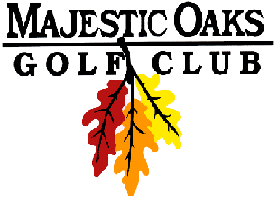 Crown RoyalOctober 7th , 2017Gross and Net Winners	1st 	Rick Vanyo		72-$150	1st	Travis Zakrzewski	61-$150	2nd 	Craig Fleek		73-$140	2nd	Dennis Axel		64-$140	3rd	Ryan Johnson	77*-$130	3rd	Ben Haubach	66-$130	4th	Joel Swanson	77-$120	4th	Mark Barsness	69*-$120	5th	Gary Jacobson	79-$110	5th	Mike Kuduk		69-$110	6th	Austin Meissner	81-$100	6th	John Harwood	69-$100	7th	Steve LaFreniere	82*-$90	7th	Calvin Krech		69-$90	8th	Ricky Doriott	82-$80	8th	Larry Noble		69-$80	Gross Skins - $60 each3 on #3 – Chuck Bauer2 on #8- Dennis Axel3 on #9- Scott Anderson2 on #12- Gary Jacobson4 on #16- Craig Fleek3 on #18- Joey ArnasonNet Skins - $70 each1 on #4 – Dennis Axel2 on #5- Louie Mitteco2 on #9- Scott Anderson2 on #14- Bruce Barnes2 on #17- Nate ZikeClosest to Pin - $25 each#4- Dennis Axel#8- Ken Schmitz#12- Steve LaFreniere#16- Chuck Lilligren